                  CURRICULUM VITAEPROCUREMENT/ SALES AND STORE MANAGER WITH 9 YEARS EXPERIENCECAREER OBJECTIVE“To secure a position in a well established organization with a stable environment that will lead to a lasting relationship and enable me to use my strong organization skills, education background and ability to work well with people to improve the organization’s bottom line”.CAREER SUMMARYinnovative and Knowledgeable having 9 Years’ Experience in the business fieldProficient in controlling and managing allocated resourcesExtensive participation in organizational developmentExcellent in doing my level best without any supervision for the success of the organization WORK EXPERIENCE2015 - 2016   Company: Farmal General Merchants LtdPosition: Procurement ManagerIndustry: Transport and ConstructionDevise and employ fruitful sourcing strategies and Discover the most profitable suppliers and initiate business partnershipsNegotiate with external vendors to secure the most advantageous termsApprove the ordering of necessary goods and services and Finalize details of orders and deliveriesPerform risk management regarding supply contracts and agreementsControl spend and build a culture of long-term saving on procurement costs2010 – 2014 Company: Grand PaintsPosition: Assistant General/ Sales ManagerIndustry: Paints CompanyUpdates job knowledge by participating in educational opportunities; reading professional publications; maintaining personal networks; participating in professional organizations.Accomplishing organization goals by accepting ownership for accomplishing new and different requests; exploring opportunities to add value to job accomplishments.Stock and Inventory ControlMonitoring IncomeCoordinate operations and ensure schedules and objectives are met Supervise and motivate staff Monitor operating costs, budgets and resources Communicate with clients and evaluate their needs and specifications Create reports, analyze and interpret dataDrafting a timescale for the job;  Estimating costs and setting the quality standards;  Monitoring the production processes and adjusting schedules as needed;  Being responsible for the selection and maintenance of equipment;2006 – 2010 Company: Grand Paints Position: AccountantIndustry: Paints Manage and oversee the daily operations of the accounting departmentMonitor and analyze accounting data and produce financial reports or statementsEstablish and enforce proper accounting methods, policies and principlesImprove systems and procedures and initiate corrective actionsAssign projects and direct staff to ensure compliance and accuracy in order to Meet financial accounting objectivesEDUCATION BACKGROUND2005 – 2007  CPA – Kagumo Ngadu Commercial College2004Computer programing – Kagumo Ngadu Commercial College(Java Scripts, Web Designing, HTL, C++)2004Basic and Advanced computer studies – United Micro care systems College(Ms Office , Word , Excel, Access, Power Point, Corel Draw, Internet and Email.)1999 – 2003KCSE – Temple Road High SchoolPERSONAL INFORMATIONSex                       : MaleDate of Birth       : 13 june 1983Nationality          : KenyaReligion                   : MuslimFirst Name of Application CV No: 1703442Whatsapp Mobile: +971504753686 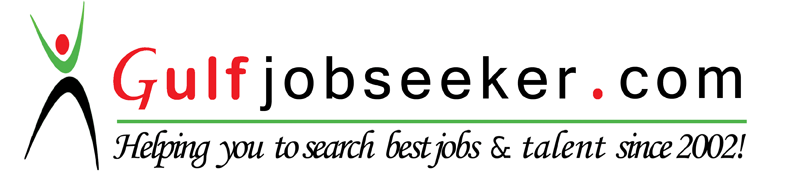 